Autumn 2022Spring 2023Summer 2023English ReadingOut and AboutRapunzel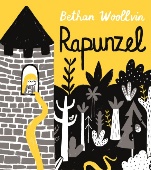 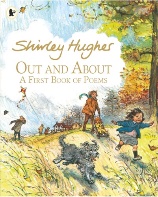 LeafWild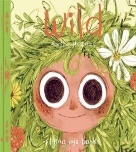 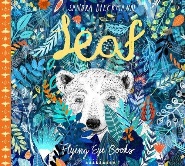 One Day on our Blue PlanetThe Lighthouse Keeper’s Lunch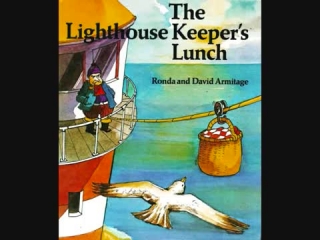 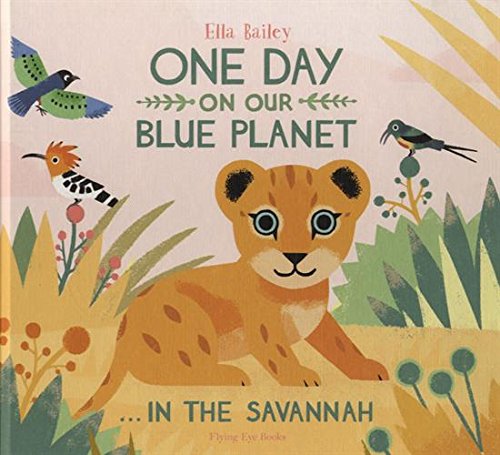 English WritingHoliday ReccountFre-Verse PoetryNarrative and descriptive WritingInstructionsNon- chronological ReportLetterAdventure NarrativeExplanationAnimal Fact FilePersuasive PosterNarrativeLetterMathsPlace ValueAddition & SubtractionShapePlace ValueAddition & SubtractionLength & HeightWeight & VolumeMultiplication & DivisionFractionsPosition & DirectionPlace ValueMoneyTimeScienceSeasonal ChangesEveryday MaterialsIntroduction to PlantsPlant Growth and CareAnimals including humans- About AnimalsGrowthGeographyLocational knowledge/ Human and physical geography- Weather and SeasonsLocational knowledge/ Human and physical geography- Hot and Cold PlacesPlace Knowledge/ Human and physical geography- Mugurameno Village, Zambia (comparison study)HistoryEvents beyond living memory – Castles, inc. Tamworth Castle Trip to Tamworth Castle Lives of significant individuals- The Wright Brothers & Amy JohnsonLives of significant individuals- Mary Anning & David AttenboroughREArt and DesignPaul Klee- Cubism castles (drawing; using oil pastels/chalks)Edward Saidi- Tinga-Tinga art (painting); African patternsJohn Piper- street scene & lighthouses (mixed media/collage)DTYear 1/2 Structures- Freestanding StructuresYear 1/2 Textiles- Templates and joining instructions.Year 1/2 Food- Preparing fruit and vegetables e.g. fruit salad/kebabs/smoothiesComputingOnline Safety & Exploring Purple MashMaze ExplorersQuestioningOnline SafetyAnimated Story BooksMaking MusicSpreadsheetsPictogramsPresenting IdeasPEHockeyTag Rugby GymnasticsDodgeballDanceBadmintonOrienteeringFitnessBasketballMaypoleAthleticsCricketPSHEMe and my RelationshipsValuing DifferenceKeeping myself safeRights and ResponsibilitiesBeing my bestGrowing and changingMusicVoicePitch20th Century Music